КОШТОРИС ПРОЄКТУ№ з/пНазва статті витратВартість за одиницю, грнОдиниця виміруКількість одиницьЗагальна вартість, грн1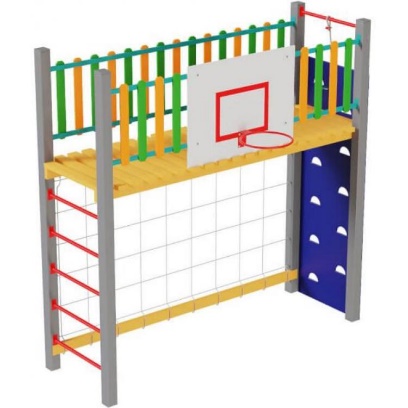 Спортивний комплекс розрахований на використання дітьми у віці від 7-ми до 12-ти років 47000,00  комплект 147000,00 2 Пісочниця дитяча 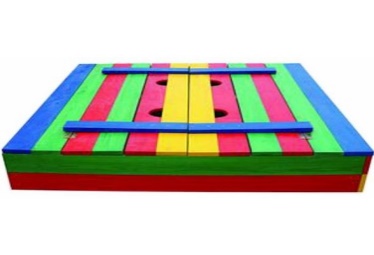  12000,00 шт. 1 12000,003 Тенісний стіл бетонний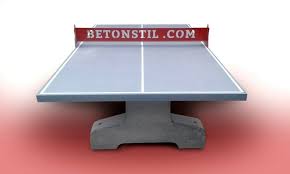  24000,00 шт.  1 24000,004Доставка обладнання17000,005Підготовка території до встановлення спортивних конструкцій (вирівню-вання, заливка бетонних площадок, підсипання гравієм та піском) Збір та встановлення конструкцій та обладнання49000,006Благоустрій території50000,00ВСЬОГОВСЬОГОxxx199000,00